Gennaio 2017GEWISS, INNOVAZIONE DAL 1970Lo sviluppo come costante della gestione è la filosofia che ha guidato le scelte di GEWISS dalla sua fondazione ad oggi, permettendo all’Azienda di collocarsi da protagonista nel settore elettrotecnico.www.gewiss.com GEWISS è una realtà italiana che opera a livello internazionale nella produzione di sistemi e componenti per le installazioni elettriche di bassa tensione. I costanti investimenti finalizzati alla ricerca e sviluppo, alla formazione di tutto il personale e al potenziamento delle strutture produttive hanno permesso a GEWISS di affermarsi come interlocutore di riferimento per il mercato nella produzione di soluzioni e servizi per la home & building automation, per la protezione e la distribuzione dell'energia, per la mobilità elettrica e per l'illuminazione intelligente: oltre ai sistemi per l'automazione degli edifici, il catalogo GEWISS include sistemi di distribuzione dell'energia e di protezione, per la mobilità elettrica, per l'illuminazione urbana, residenziale, stradale, industriale e d'emergenza. GEWISS è oggi in grado di fornire un impianto elettrico integrato che si compone di oltre 20.000 prodotti in grado di soddisfare tutte le esigenze del mercato elettrotecnico in ambito residenziale, industriale e terziario.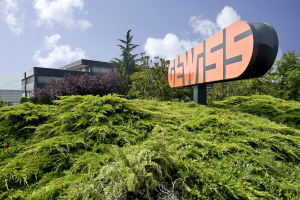 Fondata nel 1970 sull’intuizione rivoluzionaria dell'uso del tecnopolimero nell'impiantistica elettrica, GEWISS è oggi la più importante azienda del settore elettrotecnico a capitale italiano. GEWISS Spa è al vertice del Gruppo GEWISS, composto da dodici società commerciali e industriali che consentono di presidiare la maggior parte dei principali mercati internazionali. La Capogruppo GEWISS Spa ha sede legale a Cenate Sotto (BG) e stabilimenti a Cenate Sotto (BG), Cenate Sopra (BG) e Castel San Giovanni (PC). Inoltre, dall’inizio del 2000, è attivo il Polo Logistico-Tecnologico di Calcinate (Bergamo), in una posizione strategica che consente la copertura di tutto il centro-Europa entro un raggio di 1.000 Km. I siti produttivi del Gruppo all’estero sono localizzati in Germania, Francia e Portogallo.Il Gruppo si presenta oggi come una realtà internazionale, con circa 1.500 dipendenti, siti industriali e filiali commerciali in Italia, Spagna, Francia, Portogallo, Germania, Inghilterra, Cina, Russia, Turchia, Romania, Belgio, Polonia, Cile e Emirati Arabi Uniti e agenzie e distributori in più di 100 paesi nel mondo.